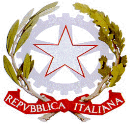 Ministero dell’IstruzioneISTITUTO COMPRENSIVO STATALE“ D. AZUNI” Buddusò (SS)Sedi associate di Alà dei Sardi e PattadaCod.Min. SSIC80600X                                         C.F. 81000450908e-mail  ssic80600x@istruzione.it    tel. 079.714035MODULO DI AUTORIZZAZIONE PER LA DIDATTICA DIGITALEModello di autorizzazione di partecipazione alla modalità di Didattica Digitale Integrata (DDI) del minore (scrivere cognome-nome dell’alunno/a) _________________________________ Classe/Sezione____della Scuola dell’Infanzia, Primaria, Secondaria di primo grado di Buddusò (cancellare le voci che non interessano).I sottoscrittiPadre(altro………………………………….)___________________________________________Madre(altro………………………………….)___________________________________________in qualità di esercenti la potestà genitoriale/tutoriale del/la minore_______________________________________nato/a a _______________________il___________________residente a_________________________________ domiciliato/a a _____________________________________ (indicare se diverso dal luogo di residenza). al fine di garantire il diritto all’istruzione al/alla proprio/a figlio/figlia , nonché per consentirgli/le di integrare la didattica con l’utilizzo del digitale e di mantenere una relazione continuativa con il personale docente e con il gruppo classe DICHIARANODi consentire alla creazione dell’account, per il proprio figlio, indispensabile per l’accesso alla Piattaforma Microsoft Office 365.Di consentire l’utilizzo di tutte le modalità di didattica digitale integrata che il personale docente dell’Istituto vorrà proporre dalla piattaforma didattica on line Microsoft for Education; pertanto tutti gli applicativi del pacchetto in uso alla scuola saranno gli unici strumenti ufficiali di utilizzo oltre al Registro elettronico AxiosDi consentire al minore _________________________(scrivere cognome-nome) l’utilizzo dei materiali e degli strumenti tecnologici sotto la loro personale supervisione. Di impegnarsi a rispettare le regole sancite dall’Istituto per la DDIDi controllare i propri figli affinchè non avvenga la  divulgazione di quanto visto e udito durante la DDI. Di consentire al minore di cui si è responsabili l'accesso ad Internet, tramite l’account istituzionale del minore creato con il solo fine di consentire la partecipazione alle attività didatticheDi consentire al minore l’utilizzo di tale account per permettere di lavorare online con i docenti e con i compagni di corso; Di essere a conoscenza che la posta elettronica e tutte le applicazioni abilitate devono essere utilizzate esclusivamente per svolgere attività didattiche secondo le indicazioni dei docenti, non essendo per nessuna ragione consentito scaricare o caricare nulla a fini personali (file musicali, foto, software, video, etc.), tranne nel caso di specifiche attività didattiche preventivamente programmate e regolamentate dai docenti; Di accettare come condizione necessaria al mantenimento della sicurezza interna all’istituto che in qualsiasi momento i docenti amministratori possano accedere all’account degli alunni per verificare, sospendere o eliminare l’account di coloro che facciano un uso improprio di questo servizio. AUTORIZZAFirma del genitore 1 (leggibile): _________________________________________________________________ Firma del genitore 2 (leggibile): _________________________________________________________________In caso di firma di un solo genitore:il/la sottoscritto/a, consapevole delle conseguenze amministrative e penali per chi rilasci dichiarazioni non corrispondenti a verità, ai sensi del DPR 245/2000, dichiara di aver fatto la scelta/richiesta in osservanza delle disposizioni sulla responsabilità genitoriale di cui agli artt. 316, 337 ter e 337 quater del Codice Civile, che richiedono il consenso di entrambe i genitori”.Firma del genitore 1 (leggibile_________________________________________Luogo e data,_________________________________________________